Bestellformular für:Olivum-Olivenblattextrakt       -       Sanuslife/Ecaia-Produkte      -       Birkenzucker/Xylit-Produkte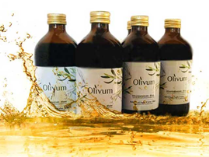 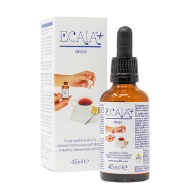 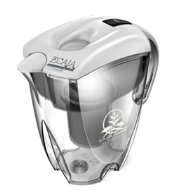 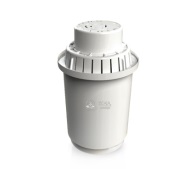 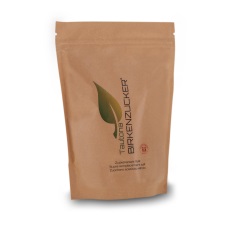 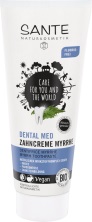 Bitte das Bestellformular ausfüllen, speichern und an peier-wellness@bluewin.ch senden. Herzlichen Dank.   -    Ihre Monika PeierAlle Zahnpasten und das Mundwasser sind ohne Fluorid, dafür mit Xylit!Zahlungskontition:Ich sende Ihnen mit dem Paket die Rechnung mit Einzahlungsschein. Sie können diese dann innert 10 Tagen bezahlen auf mein PC-Konto:  85-612675-6 einzahlen. AnzahlBezeichungEinzelpreisGesamtpreisOlivenblattextrakt-ProdukteOlivum Olivenblattextrakt  (1 Karton à 6 Flaschen)  120.00ECAIA-Sanuslife Produkte1 Stück       Ecaia Filterkartusche60.001 Stück       Ecaia Karaffe inkl. 2 Filter-Kartuschen179.001 Stück       Ecaia Drops  45ml36.001 Stück        Esori omega3  45ml    100% pflanzlich 44.501 Stück       Coral Minerals K2     90 Kapseln58.00Birkenzucker (Xylit) Produkte1 kg            Birkenzucker (Xylit) Beutel  17.50100 Stück   Birkenzucker  Sticks à 4.5g20.001 Stück       Sante Bio Zahnpasta Myrrhe mit Xylit       l6.501 Stück       Spry-Zahnpasta  Minze mit Xylit u. Aloe Vera 7.001 Stück       Dentiste-Zahnpasta  mit Xylit        16.501 Stück       Mundwasser Spearmint mit Xylit 10.001 Dose       Spry-Kaugummi Spearmint  mit 100% Xylit gesüsst12.001Versandkosten pauschal9.00